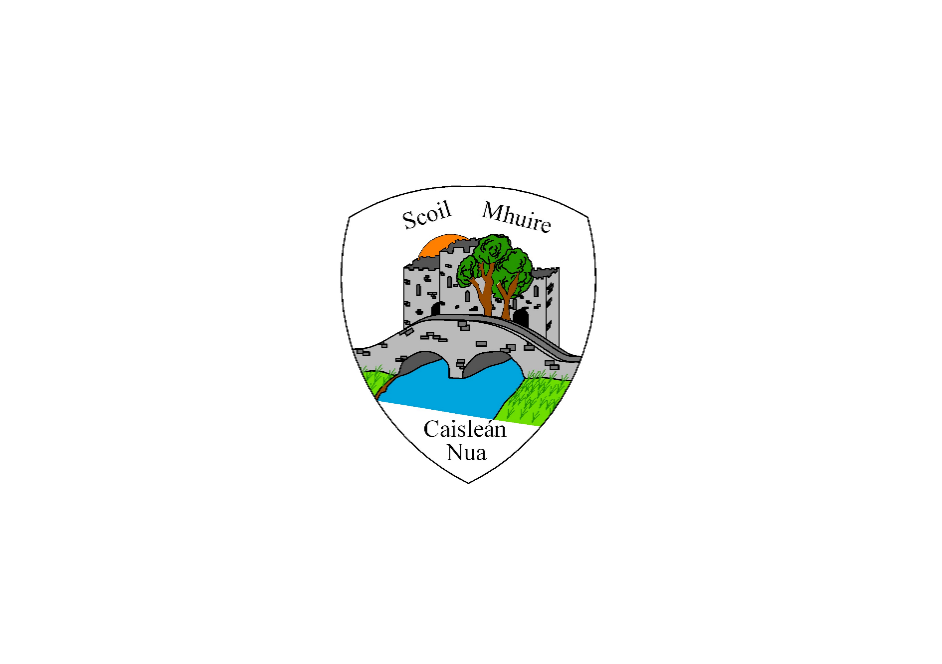 Scoil Mhuire Caisléan NuaStationary List Junior & Senior InfantsQuantityItem422g Pritt Sticks1Stabilo Easy Start Pencil 2 Pack - Left or Right handed ( As appropriate for your child)1Pack of Chublets/Crayons or Twistables1Pencil Case1A4 Clear Mesh Zip Folder1A4 Pocket Folder